План работ по содержанию общего имущества МКД на 2014 - 2017 годД. № 34 корпус 1   ул. Шиллера 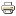 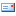 